Temat: Odgłosy wiosnyCele ogólne : Doskonalenie słuchu fonemowego; uwrażliwienie na świat przyrody. „Wiosenne dźwięki”- Rodzic zadaje dziecku pytanie, z jakimi dźwiękami kojarzy mu się wiosna. Dziecko zgłasza swoje pomysły. Następnie sucha dźwięków szumiącego wiatru, deszczu, kumkania żab, odgłosów ptaków (bocian, jaskółka, czajka, kos, sikorka). Przyporządkowuje odgłosy zdjęciom i podpisom do czytania globalnego ( potrzebne będą zdjęcia wiatru, deszczu, żaby, ptaków, podpisy do czytania globalnego, CD). Doskonalenie pamięci świeżej- Rodzic włącza w różnej kolejności dźwięki zaprezentowane w poprzednim ćwiczeniu. Dziecko ma za zadanie ułożyć w odpowiedniej kolejności obrazki przedstawiające obiekty wydające dany dźwięk. Po ułożeniu obrazków, rodzic prosi dziecko o ich zapamiętanie, po czym zabiera jeden z nich. Pyta, jakiego obrazka brakuje. Rodzic inicjuje rozmowę o dźwiękach wydawanych przez ptaki jako o symbolach wiosny. Rozmawia o z dzieckiem o na temat powrotu ptaków z ciepłych krajów. Dziecko przypomina sobie nazwy ptaków wracających do nas z Afryki. Wybiera wśród zdjęć zdjęcia tych ptaków, które zostają w Polsce na zimę, i tych, które wylatują do ciepłych krajów. Konkurs piosenki wiosennej- dziecko z rodzicami przedstawia swą dowolną piosenkę  o wiośnie. Zabawa ludowa do piosenki Kle, kle, kle bocianie. Dziecko- bocian chodzi unosząc wysoko nogi i klekoce rękoma. Rodzic śpiewa wokół niego, na hasło : Goń nas! Goń nas! Goń! Bocian łapie „dziobem” rodzica. Złapany rodzic zaczyna drugą zwrotkę.Kle, kle, kle bocianieKle, kle, kle bocianie, Zgotujże nam śniadanie!Zgotujże nam kluseczkiNa ctyry garnusecki.Goń nas! Goń nas! Goń!Kle, kle, kle bocianie!Oj, dawać ci śniadanie! Postawziwa pod progiem, Zamiesawa ozogiem! Goń nas! Goń nas! Goń !Bocian dziobem kle, kle, kleNasa zima już w psiekle!A wziosenka na płocie, w tyj zielunej kapocie!Goń nas! Goń nas ! Goń!„List pożegnalny do Pani Zimy” - rodzic czyta dziecku wiersz i omawia go później z dzieckiem:Przyszła pora niesłychana, mroźna zima jest żegnana, Bo na wiosnę przyszła pora, grube ciuchy dać do wora,Kwiatki, ptaki, ciepłe słońce, mnóstwo roślin znów na łące.Rower, rolki pójdą w ruch, czas założyć lekki ciuch. Zima brzydka, pomarszczona dziś zostaje wygoniona. I nadzieja w nas ukryta, że tu prędko nie zawita….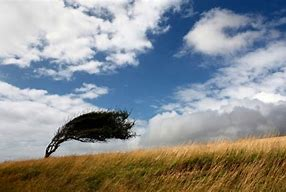 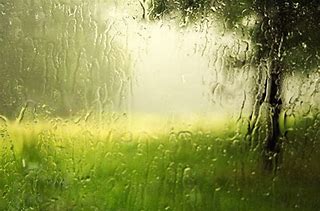 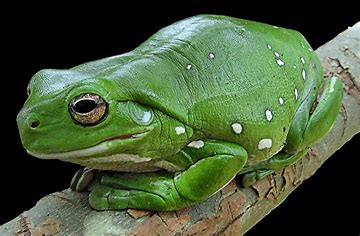 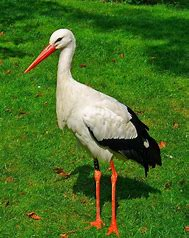 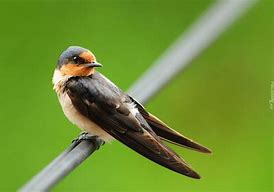 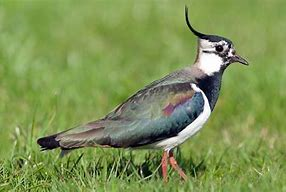 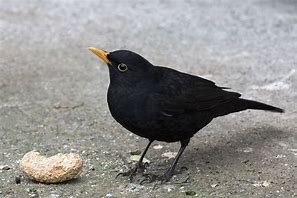 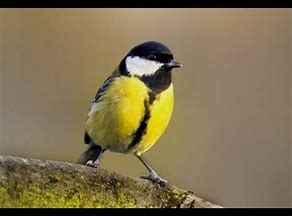 